Section A — InformationThis form should be used for rooftop solar generation installations between 200kW and 1MW.  These systems require an operating certificate to be compliant with the Utilities (Technical Regulation) Act 2014.  These systems will require inspection by the Access Canberra Electrical Inspectorate to ensure compliance as an electrical installation; and an Operating Certificate issued by the Technical Regulator regarding continued service.  Under the Utilities (Technical Regulation) Act 2014 section 9, small or medium scale electrical generation is a ‘regulated utility service’. Electrical generation over 1MW, such as solar farms, will undergo a different process not involving the electrical inspectorate and cannot be submitted using this form.  Please use the Application for Operating Certificate approved form.How to complete this formPlease read the associated guidance available from the Access Canberra website Operating Certificates – A guide for unlicensed regulated utility services in the ACT  https://view.officeapps.live.com/op/view.aspx?src=https%3A%2F%2Ffiles.accesscanberra.act.gov.au%2Flegacy%2F5290%2FUTR%2520Operating%2520Certificates%2520Guide.docx&wdOrigin=BROWSELINKRequirement:	Obtain preliminary advice from the Utilities Technical Regulation Team before submitting this form. Yes	— please attach any relevant information. No 	— please note that you may not be eligible for an operating certificate.  Obtaining preliminary advice from the Utilities Technical Regulation Team will ensure you are applying for the right type of operating certificate.Privacy Notice The personal information on this form is provided to Access Canberra to enable the processing of your application. If the necessary personal information is not provided Access Canberra cannot process your application. The personal information you provide may be disclosed to other ACT Government Directorates, and third parties external to the ACT Government, as required by specific legislation or where the Technical Regulator reasonably believes that the use or disclosure of the information is necessary for enforcement activities conducted by, or on behalf of, an enforcement body.. The Information Privacy Annex contains information regarding what information Access Canberra collects and to whom it is disclosed. The policy also contains information about how you may access or seek to correct your personal information held by Access Canberra, and how you may complain about an alleged breach of the Territory Privacy Principles. The Information Privacy Policy can be found on the CMTEDD website, under the "Privacy" menu at https://www.cmtedd.act.gov.au/legal/privacy. Section B — Installation detailsThis will help identify if the system you are proposing is eligible to be submitted using this form.Requirement:	The generating capacity of the proposed installation must be 200kW or over. Yes	 No 	— please note that you may not be eligible for an operating certificate.If your installation is under 200 kW then it is not regulated under the Utilities (Technical Regulation) Act 2014 and does not require an Operating Certificate.  It is considered an electrical installation under the Electricity Safety Act 1971, and a Certificate of Electrical Safety will need to be submitted to the Access Canberra Electrical Inspectorate.Requirement:	The generating capacity of the proposed installation must be less than 1MW. Yes	 No 	— please note that you may not be eligible for an operating certificate.If your system is 1MW or over you will need to submit an Application for Operating Certificate approved Form. Requirement:	The proposed installation must be connected to the Low Voltage Network. Yes	 No 	— please note that you may not be eligible for an operating certificate.If your system will be connected to the High Voltage Network, you will need to submit an Application for Operating Certificate approved Form.  Section C — Applicant detailsRequirement:	Under the Utilities (Technical Regulation) Act 2014, section 42, an unlicensed regulated utility means a person who provides, or proposes to provide, a regulated utility service under this Act, but is not required to be licensed under the Utilities Act 2000 (or is exempt from the requirement to be licensed under that Act).	Under the Legislation Act 2001 a person can mean an individual or a corporation.Applicant (the owner(s), individual or entity, applying for the Operating Certificate, who will be responsible for any obligations arising from the requested Operating Certificate):Title 		 Surname 									 Given Names 											Company/Business Name 										Australian Company Number/Australian Business Number (ACN/ABN)					Business Address											 Suburb 					State				Postcode 		Postal Address 											           Suburb 					State				Postcode 		Phone Number __________________________ Mobile Number __________________________________Email _________________________________________________________________________________Contact personTitle 		   Surname  								      	Phone Number __________________________ Mobile Number __________________________________Email _________________________________________________________________________________Agent, if applicable (an individual or entity that you have authorised through a contractual arrangement to discuss this application and any obligations arising from the requested Operating Certificate):Enclose copy of contractual arrangement between applicant and agentTitle 		 Surname 									 Applicant Name (individual or entity name) ____________________________________________________Company/Business Name 										Australian Company Number/Australian Business Number (ACN/ABN)					Postal Address 											Suburb 					State				Postcode 		Phone Number __________________________ Mobile Number __________________________________Email _________________________________________________________________________________Signature of Applicant authorising Agent:                                                                                                             Date:             /           /         Signature of Agent:                                                                                                              Date:             /           /         Section D — Proposed regulated utility service Please provide details of the proposed solar system:__________________________________________________________________________________________________________________________________________________________________Please provide the location of the proposed system.  If the proposed system is located in or on a building, or within the boundaries of a single block of land, please provide the block, section and suburb.  If the proposed service extends over multiple blocks of land please provide a system plan that clearly demonstrates where each component of the regulated utility network will be located:Location: _________________________________________________________________________Block / Section / Suburb: ____________________________________________________________System Plan included: Y / N / N/A ____________Section E — Licensed electrician Requirement:	An ACT licensed electrician must undertake all wiring work associated with the system.Have you engaged an ACT licensed electrician? Yes — please complete:Name				                           licence number                          expiry date		                                                                           Class of licence                                                                 licensee signature	                 			                               	Is the licence currently cancelled or suspended? 				                                               	                                                           No — please note that you may not be eligible for an operating certificate.Section F — Supporting informationRequirement:	Under the Utilities (Technical Regulation) Act 2014, section 43 (2), an application for an operating certificate must include information about the utility’s:                                        (a)	capacity to ensure the safe, reliable and efficient delivery of regulated utility services; and                                        (b)	promotion of the long-term serviceability of regulated utility networks and regulated utility services; and                                        (c)	promotion of design integrity and functionality of regulated utility networks; and                                        (d)	capacity to ensure the safe and reliable operation and maintenance of regulated utility networks and regulated utility service to protect the following:			  	  (i)    the public; 				  (ii)   people working on regulated utility networks and regulated utility services; 			 	  (iii)  property near regulated utility networks and regulated utility services; and				  (iv)  the environment.To meet the above requirements, the following supporting information is required to be submitted with this application form (please tick and provide copies):Estimate of system performanceThe expected annual energy generated by the system inclusive of any theoretical assumptions, performance factors, etc.Estimate of system performance provided?				 Yes   No  Single line diagram for the systemA schematic diagram of the system including standard wiring notes, legends, system overview, detailed layout and protection settings.Single line diagram provided?	 					Yes   No Components list for the systemA comprehensive list of all components used in the proposed system – PV panel, inverter system, monitoring system etc.  Also detailed manufacturer specifications, warranty information etc. Components list provided?			 			Yes   No Maintenance schedule for the systemA comprehensive list of maintenance of the system including components; maintenance actions (visual inspection, anti-islanding, testing etc); personnel responsible for actions (staff, qualified electrician etc); frequency of maintenance (weekly/monthly/quarterly/half yearly/annually etc) and status of action. Maintenance list provided?			 			Yes   No Maintenance procedure for the systemAny documentation on manufacturer’s recommended maintenance of the system, or maintenance procedures.  Details on existing/new software systems or processes. Should include key personnel responsible for implementation of the maintenance plan.Maintenance list provided?			 			Yes   No Building approval Building approval under Part 3 of the Building Act 2004 is required to be issued prior to construction of the systems. Building Approval issued?		 				Yes   No     Date issued 			   	 Provide Building Approval number                                                	Clean Energy Council accreditationAny documentation from the Clean Energy Council on installation and commission and a written statement from the Clean Energy Council accredited installer. Clean Energy Council documentation provided?			 	Yes   No Timeline of executionThis is required so that the Technical Regulator can undertake compliance monitoring against the Operating Certificate.Timeline of execution provided?				 	Yes   No Please provide estimated dates for project milestones:Date of proposed connection agreement with electricity distributor	  /	   /	      	Anticipated commencement of works		/	/                       	Anticipated completion of works	  /	  /		      Section G — ConditionsRequirement:	The system must be inspected and passed by the ACT Electrical Inspectorate before it becomes operational.Certificate of Electrical Safety submissionA Certificate of Electrical Safety must be submitted to the Access Canberra Electrical Inspectorate after construction of the system and prior to energisation.  The Operating Certificate will contain a condition that only permits the ‘provision of service’ by the system once the system has been passed by the  Electrical Inspectorate.  This includes rectification of all defects.  I understand and agree to the condition being imposed on the Operating CertificateSection H — Consent and Application DeclarationI, ________________________________________________________________________________________, 			Insert name, address and occupation of person making the declarationmake the following declarationI declare that I make this application to the Technical Regulator for an operating certificate to provide a regulated utility service under the Act and that all statements, and the documents/information provided in support of the application, are accurate, true and correct.I authorise and consent:to the Technical Regulator and the Utilities Technical Regulation Team making enquiries of, and exchanging information with, the relevant regulatory authorities of any State or Territory, or other country, regarding my operating certificate and practice of my regulated utility service, or otherwise regarding matters relevant to this application; andto receive information from the Technical Regulator and the Utilities Technical Regulation Team relevant to my operating certificate.I acknowledge:that the Technical Regulator and the Utilities Technical Regulation Team may validate documents provided in support of this application or wish to confirm my identity;that failure to complete all relevant sections of this application and enclose all supporting documentation may result in this application not being accepted or additional fees being applied as per the statutory instrument authorising fees to be taken under the Act; that the Technical Regulator has the right to refuse my application if not satisfied that I am eligible to hold an operating certificate; that the Technical Regulator may impose a condition on my operating certificate; andif a condition of the operating certificate is not complied with, the Technical Regulator has the right to revoke my operating certificate.  Conditions will include payment of appropriate fees.I affirm that I have authority to undertake any activity necessary to comply with the Utilities (Technical Regulation) Act 2014 and a direction issued by the Technical Regulator.I undertake to comply with the Utilities (Technical Regulation) Act 2014 and technical codes made under the Act relevant to my operating certificate when providing, or offering to provide, a regulated utility service(s); andIf signing on behalf of a company or organisation, I the undersigned declare I have the appropriate delegation or authority to sign on behalf of the company or organisation.Giving false or misleading information is a serious criminal offence under the Criminal Code 2002Requirement:	If the application is in a company name then a director of the company must sign this declaration. Print name of applicant (or director):_________________________________________________Signature of applicant:                                                                                  Date	  /           /    	Section I — Lodgement and contact informationLodgement of this application form to the Utilities Technical Regulation Team may be via email, post or in person at the Access Canberra Environment Planning and Land Shopfront.  An invoice will be issued to you for the fees payable after your Operating Certificate is issued. Cost Recovery fees are charged for assessing regulatory plans and for activities related to compliance with operating certificates conditions.Fees are found in the Utilities (Technical Regulation) Operating Certificate Fees Determination at the following link https://legislation.act.gov.au/di/2023-111/ or any further version of Operating Certificate Fees Determination as made from time to time.Utilities Technical Regulation TeamAccess Canberra Postal Address: GPO Box 158, Canberra ACT 2601 ORAccess Canberra Environment, Planning and Land Shopfront480 Northbourne Avenue, Dickson Australian Capital Territory 2602Office Hours: 	8.30am to 4.30pm weekdays (excluding Public Holidays) Phone: 		13 22 81Email: 		Techregulator.Utilities@act.gov.auWebsite:  	https://www.accesscanberra.act.gov.au/s/article/utilities-technical-regulation-tab-overview 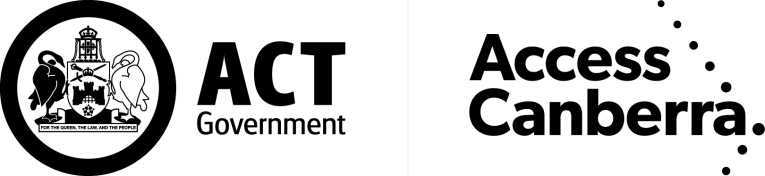 Application for Operating Certificate for Solar Installation  200kW to 1MWUtilities (Technical Regulation) Act 2014, s 43